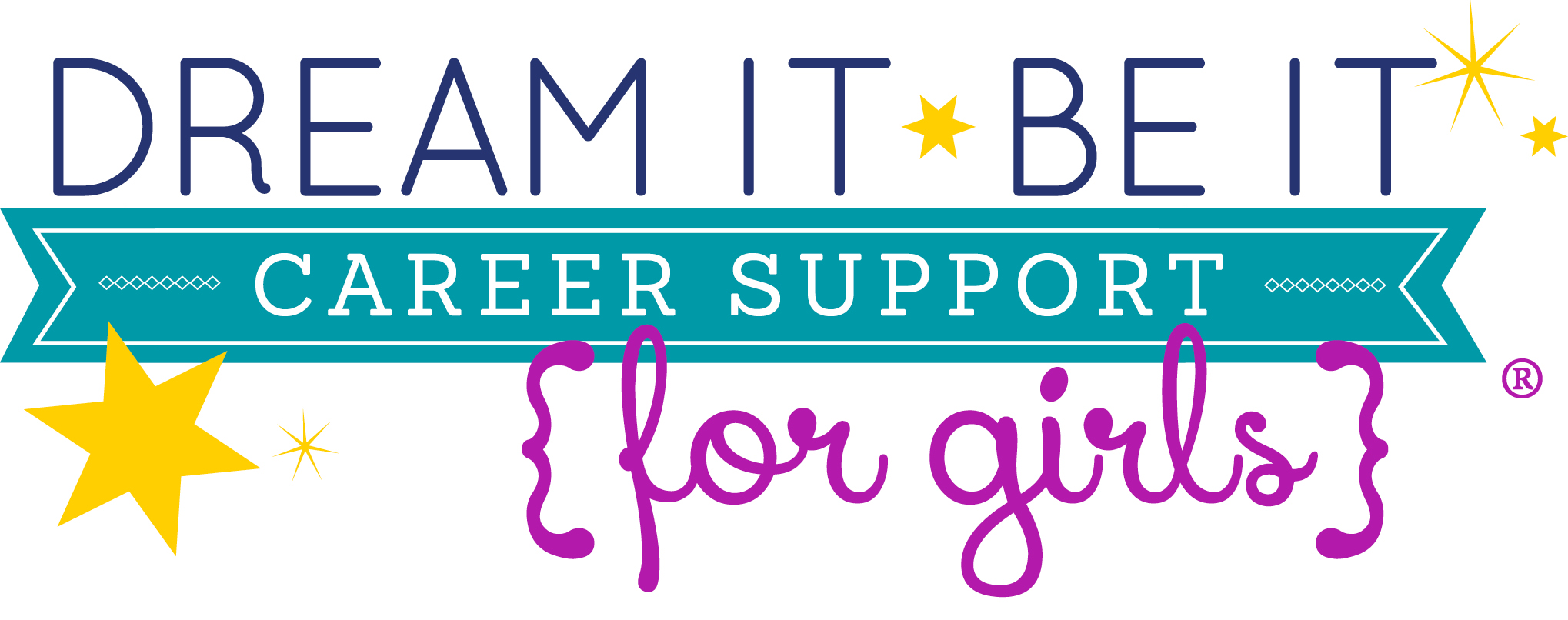 Un Recurso de Soroptimist para clubes y sociasConsejos para clubes: Consejos para programas virtuales y consentimiento/divulgación de mediosMientras los clubes transfieren sus proyectos de Suéñalo, Puedes Lograrlo a Internet, hay nuevas preguntas sobre el formulario de consentimiento para padres y el comunicado de prensa. Aún se requieren formularios de permiso para los proyectos en línea, y estos consejos la ayudarán a garantizar que todas puedan participar de manera segura. Si un padre/tutor tiene acceso a un editor de PDF o una función de procesamiento de texto, puede firmar el formulario de esa manera utilizando la función de firma. Los formularios que se envían por correo electrónico deben guardarse de acuerdo con los procedimientos del club. Los clubes pueden enviar por correo copias impresas de las hojas de permiso e incluir un sobre sellado y con la dirección de retorno para que los padres puedan devolverlos al club de esa manera si el acceso a la computadora/Internet no es constante, o si no pueden acceder a un editor de PDF.El requisito del testigo en el comunicado de prensa es asegurarse de que la persona adecuada haya firmado el formulario. Sin embargo, puede ser difícil para los padres obtener un testigo. Si un padre no puede conseguir que un testigo firme el formulario, el club podría comunicarse con el padre mediante una llamada telefónica o un mensaje de texto para confirmar que es su firma. Después de que se produce la confirmación, la socia del club que verificó debe anotar en el formulario que lo autenticó en lugar de un testigo junto con la fecha. Esta es una nueva forma de ejecutar el programa, por lo que podemos seguir aprendiendo más y lo actualizaremos a medida que avancemos. No dude en hacer preguntas sobre cualquier tema que le preocupe enviando un correo electrónico a program@soroptimist.org. Un Recurso de SOROPTIMIST/LiveYourDream.orgEstimado padre/guardián, 	Fecha: ________________________Por favor firme y envíele el siguiente formulario a ______________________________________ at  _____________________________________________________________________________________________________________.Doy permiso para que mi hija, _________________________________________,  asista y participe en las actividades de Suéñalo, Puedes Lograrlo: Apoyo sobre Carreras Para Jovencitas, un programa de Soroptimist International of the Americas/LiveYourDream.org. Estoy de acuerdo a lo siguiente, que me responsabiliza legalmente a mí y a mi hija.En caso de emergencia médica, les otorgo a las facilitadoras el derecho de autorizar cuidados médicos, si no se me puede contactar rápidamente. En caso de que mi hija necesite tratamiento médico, acuerdo a pagar todos los gastos médicos asociados con dicho tratamiento, incluyendo el costo de la evaluación y cuidados de emergencia. También acuerdo a que se libere e indemnice a Soroptimist/LiveYourDream.org y a sus voluntarias, facilitadoras, y empleados, por todo gasto asociado con el tratamiento médico y transporte de mi hija. Acuerdo que Soroptimist/LiveYourDream.org no es responsable de ninguna herida corporal, enfermedad o pérdida o daño de ninguna causa relacionada con este programa, aún en caso de negligencia del club, sus socias, voluntarias, facilitadoras y/o empleados. Libero de la responsabilidad y acuerdo a que se considere inocuo a Soroptimist/LiveYourDream.org, sus socias, voluntarias, facilitadoras y/o empleados, de toda responsabilidad en conexión con las actividades de este programa. Este consentimiento y liberación de responsabilidad deberán estar gobernados por la ley del estado en el que Soroptimist/LiveYourDream.org ____________________________ está ubicado, independientemente de sus principios sobre los conflictos de las leyes.Nombre del Padre/Madre o Tutor/a: _________________________________________________________________________________________Firma del Padre/Madre o Tutor/a: _________________________________________________________________________________________Número de teléfono de la casa del padre/tutor:  __________________________________________________________________Número de teléfono del trabajo del padre/tutor:  __________________________________________________________________Número de teléfono celular del padre/tutor:  __________________________________________________________________Un RECURSO de SOROPTIMIST/LiveYourDream.orgSuéñalo, Puedes Lograrlo  Apoyo de Carreras Para Jovencitas ¡las participantes tienen estupendas historias para compartir sobre este programa que cambia vidas! Las jovencitas comparten a menudo lo que aprendieron, cómo las preparó para seguir con sus metas de carrera, y cómo reforzó su confianza. ¡Tantas jovencitas han tenido experiencias positivas! Cuando promocionan a Suéñalo, Puedes Lograrlo y LiveYourDream.org usan historias verdaderas y testimonios directos que demuestran el impacto del programa, alientan a las voluntarias para que organicen proyectos en sus comunidades, y para que atraigan a donantes para que podamos seguir brindando recursos para apoyar a este programa. La firma de este formulario de consentimiento para los medios de comunicación es voluntaria. Su hija aún puede participar en el programa si decide no firmar este consentimiento. Respetamos su elección y no usaremos la información de su hija sin su permiso.Al firmar este formulario de consentimiento para medios, le otorga a Soroptimist & LiveYourDream.org, permiso para tomar fotografías y hacer videos y grabaciones de voz de la niña mencionada a continuación (la "Presentador”) Y otorgar a Soroptimist & LiveYourDream.org el ilimitado y perpetuo derecho a reproducir, mostrar, comunicar, realizar, distribuir, publicar, circular, realizar trabajos derivados o utilizar de otro modo el Nombre del presentador, datos biográficos, historia de primera mano, testimonios, citas, ciudad y estado o provincia de residencia, semejanza, fotografía, grabaciones audiovisuales, imagen y / o voz (la "Trabajos") en todo o en parte, con fines publicitarios, convocatorias de recaudación de fondos, anuncios y de otro modo en relación con la misión de Soroptimist & LiveYourDream.org, en varios formatos que incluyen, entre otros, impresos, fotografías, grabaciones de video y grabaciones de audio en todos y cada uno de los medios, incluidos, entre otros, los medios impresos, las redes sociales, los sitios web, la televisión, los medios audiovisuales y electrónicos. Todas estas Obras serán propiedad de Soroptimist. & LiveYourDream.org, que poseerá todos los derechos, títulos e intereses.Por la presente renuncia y renuncia en nombre de la Presentadora, todos los derechos de publicidad y privacidad que usted y la Presentadora puedan tener en las Obras y cualquier derecho u opción para inspeccionar o aprobar el producto terminado o publicidad u otra copia que pueda usarse junto con las Obras. Por la presente renuncia y libera, y renuncia y libera en nombre de la Presentadora, cualquier reclamo que usted y la Presentadora tengan ahora o puedan tener en el futuro contra Soroptimist & LiveYourDream.org (y las otras liberaciones mencionadas a continuación) relacionadas con el uso de las Obras o que surjan del mismo, incluidas, entre otras, cualquier reclamación de compensación por el uso de tales materiales. Sin limitar lo anterior, usted da su consentimiento y brinda su consentimiento en nombre de la Presentadora para el uso y la divulgación por parte de SIA de la información personal de la Presentadora contenida en los Trabajos o proporcionada de otra manera por la Presentadora a SIA ("Información personal"), incluida Información personal sensible, para los propósitos descritos anteriormente.  Entiende que: a)	SIA puede usar y divulgar la Información personal, incluida la historia personal de la Presentadora, los testimonios y la información sobre sus experiencias de vida, con fines promocionales en Internet, en los medios de comunicación o de otro modo.b)	Es posible que la Presentadora sea reconocida por personas que la conocen, en base a su imagen, voz, testimonios y/o la descripción de su historia/experiencias de vida.c)	La información divulgada por SIA estará disponible para el público y podrá ser utilizada y divulgada por cualquier destinatario u otro tercero.  Es posible que un tercero desconocido intente utilizar la Información personal para explotar a la Presentadora. SIA no puede controlar el uso o la divulgación de la Información personal de la Presentadora por parte de dichos terceros. d)	La información personal de la presentadora se guardará en _________________________ y será accesible para ________________________________________________________________________ que necesitan conocer dicha información para realizar sus tareas laborales. La información personal se transmitirá, almacenará y publicará en países distintos de Canadá, incluidos, entre otros, Estados Unidos, para los fines descritos anteriormente. Los tribunales, las autoridades policiales y las autoridades de seguridad nacional pueden acceder a la información transferida a otros países en las jurisdicciones donde se transfiere, procesa o almacena.Usted o la Presentadora pueden retirar su consentimiento para el uso continuo y la divulgación de la Información personal de la Presentadora por parte de SIA en cualquier momento. Sin embargo, tenga en cuenta que dicho retiro no tendrá efecto retroactivo, y SIA no puede controlar la distribución continua o adicional de Información personal por parte de terceros, en la medida en que dicha Información personal ya haya sido publicada o puesta a disposición de personas fuera del control de SIA. Usted o la Presentadora pueden contactar a __________________________________ en __________________________________________________________________________________________ para retirar el consentimiento, o para acceder, corregir o actualizar la Información personal, así como para obtener información escrita o hacer consultas sobre las políticas y prácticas de privacidad de SIA, incluido el uso de proveedores de servicios (incluidas las afiliadas) fuera de Canadá.Este consentimiento y liberación se aplicará a Soroptimist & LiveYourDream.org, sus empresas subsidiarias o afiliadas, sus funcionarios y directores y otros agentes o empleados que puedan estar involucrados en la difusión de las Obras, y al fotógrafo, camarógrafo, agencia de publicidad o editor de cualquier material en el que las Obras puedan ser utilizadas. También comprende que cualquier uso, incluida la transmisión y publicación, de las Obras queda a la entera discreción de Soroptimist & LiveYourDream.org y que no se pueden utilizar para nada.NOMBRE (nombre en letra de imprenta)  	Marque uno:(   ) La persona manifiesta que ha cumplido los 18 años y firma a continuación.(   ) El abajo firmante es una persona menor de edad y su padre o tutor ha firmado este formulario donde se indica.Con fecha de  		Por (nombre en letra de imprenta)  			Firma 	TESTIGO  		(Nombre en letra de imprenta)  			Firma	Dirección  	___________Si la persona en cuestión es menor a 18 años de edadCONSENTIMIENTO Y APROBACIÓN DEL PADRE O GUARDIÁN/TUTOREl abajo firmante declara que es un padre o tutor del menor mencionado anteriormente, que tiene el derecho legal de dar su consentimiento a los términos de este Consentimiento de los medios de comunicación, que ha leído el instrumento anterior y que él/ella por un en nombre de dicho menor, y en su propia capacidad, consiente, acepta y aprueba este Consentimiento para medios y libera a Soroptimist & LiveYourDream.org, y las otras personas a las que se aplica la exención, de cualquier reclamo o responsabilidad con respecto a dicha creación, uso y difusión de las Obras como se establece en este documento.Con fecha de  		Por (nombre en letra de imprenta) 			Firma 			Relación _________________________________________Nombre del testigo (en letra de imprenta)DirecciónTeléfonoEmailFirmaAutenticado en lugar de testigo por (nombre en letra de imprenta) Firma Con fecha de 